ΜΕΙΖΟΝ ΠΡΟΓΡΑΜΜΑ ΕΠΙΜΟΡΦΩΣΗΣ ΕΚΠΑΙΔΕΥΤΙΚΩΝ www.epimorfosi.edu.gr ΕΝΤΥΠΟ ΥΠΟΒΟΛΗΣ  ΚΑΛΩΝ ΠΡΑΚΤΙΚΩΝ ΔΙΔΑΣΚΑΛΙΑΣ (Σχέδια Μαθήματος, Εκπαιδευτικά Σενάρια)Η παρούσα πρόταση υποβάλλεται σύμφωνα με την υπ. αριθμ. 3614/08-09-2010  Πρόσκληση και υπό τους όρους που αναφέρονται εκεί.*Για πρακτικούς λόγους,  η χρήση του αρσενικού γραμματικού γένους θεωρείται ότι συμπεριλαμβάνει και το θηλυκό.ΗΜΕΡΟΜΗΝΙΑ: 22/10/2010ΥΠΟΓΡΑΦΗ ΤΟΥ ΔΗΜΙΟΥΡΓΟΥ: ΡΑΜΜΟΣ ΔΗΜΗΤΡΙΟΣ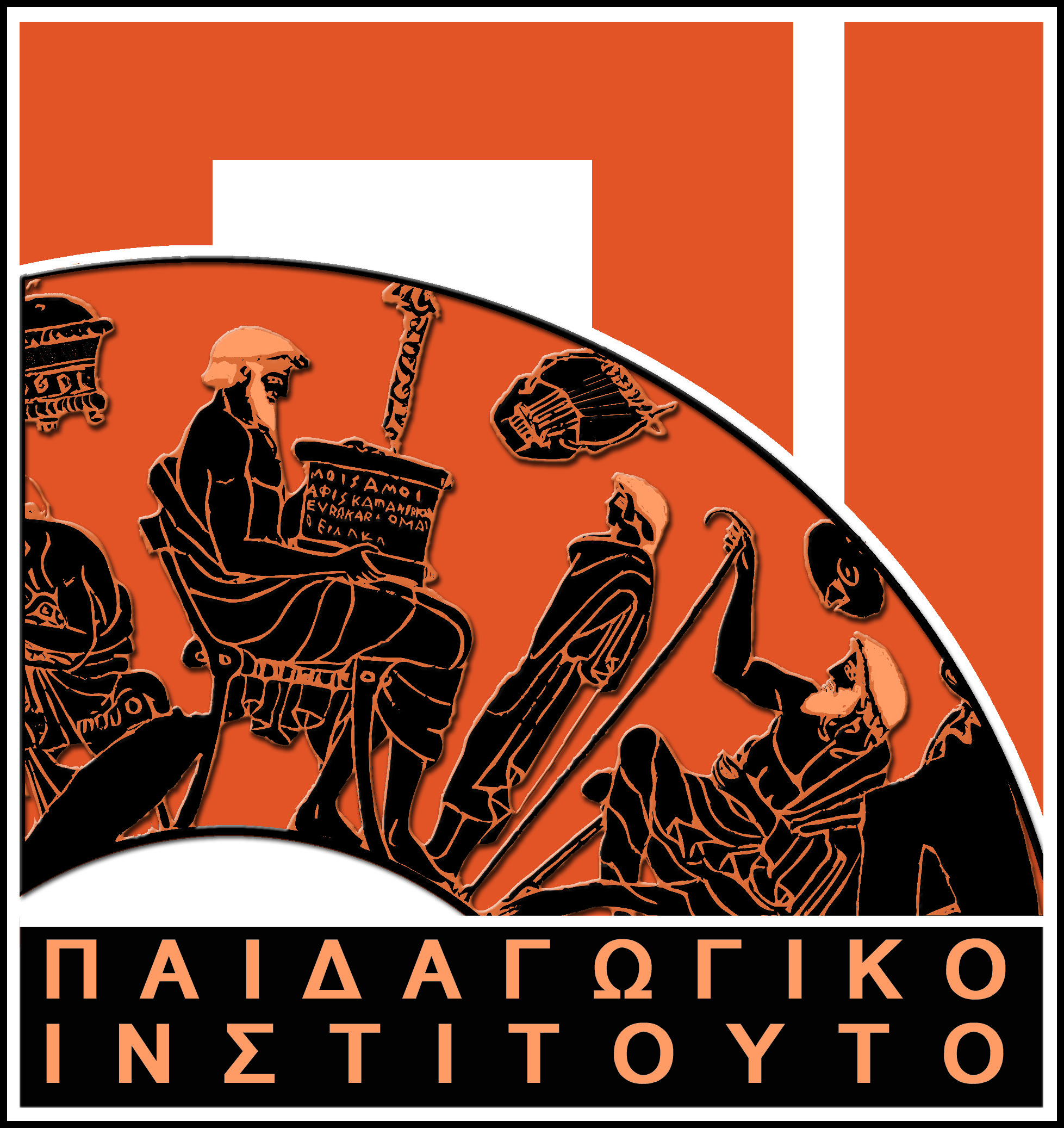 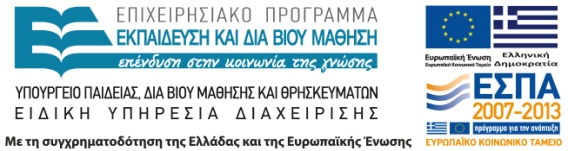 ΕΣΠΑ 2007-13\Ε.Π. Ε&ΔΒΜ\Α.Π. 1-2-3«Μείζον Πρόγραμμα Επιμόρφωσης Εκπαιδευτικών στις 8 Π.Σ., 3 Π.Σ.Εξ., 2 Π.Σ.Εισ.»Με συγχρηματοδότηση της Ελλάδας και της Ευρωπαϊκής Ένωσης (Ε. Κ. Τ.)ΤΑΥΤΟΤΗΤΑ ΔΙΔΑΚΤΙΚΗΣ ΠΡΑΚΤΙΚΗΣΤΑΥΤΟΤΗΤΑ ΔΙΔΑΚΤΙΚΗΣ ΠΡΑΚΤΙΚΗΣ1.1 Τίτλος Διδακτικής ΠρακτικήςΑναφέρεται ο τίτλος της Διδακτικής Πρακτικής, ο οποίος θα αποτυπώνει τον σκοπό και θα προσδιορίζει την αρχική μορφή και το περιεχόμενό της.Σκάκι: ένα πολύτιμο και πολυμορφικό εκπαιδευτικό εργαλείο για το Δημοτικό Σχολείο……………………………………………………………………………………………1.1 Τίτλος Διδακτικής ΠρακτικήςΑναφέρεται ο τίτλος της Διδακτικής Πρακτικής, ο οποίος θα αποτυπώνει τον σκοπό και θα προσδιορίζει την αρχική μορφή και το περιεχόμενό της.Σκάκι: ένα πολύτιμο και πολυμορφικό εκπαιδευτικό εργαλείο για το Δημοτικό Σχολείο……………………………………………………………………………………………1.2 Δημιουργός/-οιΟνοματεπώνυμο: Ράμμος Δημήτριος Πατρώνυμο: ΑνδρέαςΙδιότητα:   Εκπαιδευτικός   ΝΑΙ      Σχολικός Σύμβουλος         Στέλεχος  Διοίκησης Στοιχεία Οργανικής Θέσης: 23ο Δ.Σ. ΠΕΙΡΑΙΑΤαχυδρομική Διεύθυνση: ΚΟΥΝΤΟΥΡΙΩΤΟΥ 162 185 35 ΠΕΙΡΑΙΑΣE-mail: dimrammos@yahoo.grΔικτυακός τόπος / blog: ………………………………………………………………...Η συγκεκριμένη Διδακτική Πρακτική έχει αναπτυχθεί στο πλαίσιο κάποιου εκπαιδευτικού προγράμματος;    ΝΑΙ                 ΟΧΙ   *Αν ναι, να αναφέρετε την ονομασία του: ………………………………………………..Ιστοσελίδα / blog: …………………………………………………………………………..1.2 Δημιουργός/-οιΟνοματεπώνυμο: Ράμμος Δημήτριος Πατρώνυμο: ΑνδρέαςΙδιότητα:   Εκπαιδευτικός   ΝΑΙ      Σχολικός Σύμβουλος         Στέλεχος  Διοίκησης Στοιχεία Οργανικής Θέσης: 23ο Δ.Σ. ΠΕΙΡΑΙΑΤαχυδρομική Διεύθυνση: ΚΟΥΝΤΟΥΡΙΩΤΟΥ 162 185 35 ΠΕΙΡΑΙΑΣE-mail: dimrammos@yahoo.grΔικτυακός τόπος / blog: ………………………………………………………………...Η συγκεκριμένη Διδακτική Πρακτική έχει αναπτυχθεί στο πλαίσιο κάποιου εκπαιδευτικού προγράμματος;    ΝΑΙ                 ΟΧΙ   *Αν ναι, να αναφέρετε την ονομασία του: ………………………………………………..Ιστοσελίδα / blog: …………………………………………………………………………..1.3 Εμπλεκόμενες γνωστικές περιοχέςΓνωστικό/-ά αντικείμενο/-α της Διδακτικής Πρακτικής:  Μαθηματικά όλων των τάξεων του Δημοτικού – Εικαστικά  όλων των τάξεων του Δημοτικού – Θεατρολογία – Πληροφορική όλων των Τάξεων του ΔημοτικούΙδιαίτερη Περιοχή του γνωστικού αντικειμένου Συμμετρία, αξία ψηφίων, συντεταγμένες, στρατηγικές επίλυσης προβλημάτωνΣυμβατότητα με το ΑΠΣ & το ΔΕΠΠΣ. (σε ποια ενότητα του ΑΠΣ εντάσσεται ο κεντρικός άξονας του θέματος και ποια είναι η σχέση του με το ΔΕΠΠΣ)Εντάσσεται στην Ευέλικτη ζώνη ή το Ολοήμερο Πρόγραμμα και εμπλέκει διαθεματικά τα  αντικείμενα των Μαθηματικών, των Εικαστικών & της Θεατρολογίας1.3 Εμπλεκόμενες γνωστικές περιοχέςΓνωστικό/-ά αντικείμενο/-α της Διδακτικής Πρακτικής:  Μαθηματικά όλων των τάξεων του Δημοτικού – Εικαστικά  όλων των τάξεων του Δημοτικού – Θεατρολογία – Πληροφορική όλων των Τάξεων του ΔημοτικούΙδιαίτερη Περιοχή του γνωστικού αντικειμένου Συμμετρία, αξία ψηφίων, συντεταγμένες, στρατηγικές επίλυσης προβλημάτωνΣυμβατότητα με το ΑΠΣ & το ΔΕΠΠΣ. (σε ποια ενότητα του ΑΠΣ εντάσσεται ο κεντρικός άξονας του θέματος και ποια είναι η σχέση του με το ΔΕΠΠΣ)Εντάσσεται στην Ευέλικτη ζώνη ή το Ολοήμερο Πρόγραμμα και εμπλέκει διαθεματικά τα  αντικείμενα των Μαθηματικών, των Εικαστικών & της Θεατρολογίας1.4 Βαθμίδα Εκπαίδευσης / Τάξεις στις οποίες το εφαρμόσατεΒαθμίδα εκπαίδευσης στην οποία αφορά η Διδακτική Πρακτική:Πρωτοβάθμια       ΝΑΙ                                   Δευτεροβάθμια Τάξη ή τάξεις στις οποίες το εφαρμόσατε Όλες οι τάξεις του Δημοτικού ΣχολείουΥπήρξε συνεργασία τάξεων του ίδιου σχολείου ή συνεργασία τάξεων διαφορετικών σχολείων;   ΝΑΙ    *               ΟΧΙΑν ναι, να αναφερθούν τα συνεργαζόμενα σχολεία/τάξεις.………………………………………………………………………………………………..………………………………………………………………………………………………1.4 Βαθμίδα Εκπαίδευσης / Τάξεις στις οποίες το εφαρμόσατεΒαθμίδα εκπαίδευσης στην οποία αφορά η Διδακτική Πρακτική:Πρωτοβάθμια       ΝΑΙ                                   Δευτεροβάθμια Τάξη ή τάξεις στις οποίες το εφαρμόσατε Όλες οι τάξεις του Δημοτικού ΣχολείουΥπήρξε συνεργασία τάξεων του ίδιου σχολείου ή συνεργασία τάξεων διαφορετικών σχολείων;   ΝΑΙ    *               ΟΧΙΑν ναι, να αναφερθούν τα συνεργαζόμενα σχολεία/τάξεις.………………………………………………………………………………………………..………………………………………………………………………………………………1.5 Είδος Διδακτικής ΠρακτικήςΣημειώστε αυτό / αυτά  που κρίνετε ότι ανταποκρίνονται καλύτερα στην πρότασή σας:Σχέδιο Μαθήματος (σχέδιο για διδασκαλία  ή λιγότερο ή διδακτικό δίωρο).Ακολουθία Σχεδίων Μαθήματος με μεγαλύτερη διάρκεια (Σενάριο Διδασκαλίας). ΝΑΙΟλοκληρωμένη παιδαγωγική δραστηριότητα στη σχολική τάξη.  ΝΑΙΕπιτυχημένο project που υλοποιήθηκε στη διάρκεια του σχολικού έτους.  ΝΑΙΛειτουργικός τρόπος υπέρβασης των δυσκολιών του αναλυτικού προγράμματος. Εκπαιδευτικό υλικό που χρησιμοποιήθηκε σε κάποιο διδακτικό αντικείμενο ή σε κάποια δράση.Επιτυχημένο παράδειγμα συνεργατικής διδασκαλίας στο σχολείο. ΝΑΙΑποδοτική περίπτωση ευρύτερης συνεργασίας μεταξύ συναδέλφων. ΝΑΙΠρακτική λειτουργικής συνεργασίας με τους γονείς / κηδεμόνες των μαθητών ή την τοπική κοινωνία. ΝΑΙΠρακτική αποδοτικής αντιμετώπισης και διαχείρισης προβληματικών καταστάσεων και κρίσεων στο σχολείο ή στην τάξη.  ΝΑΙΚαλές Πρακτικές με την αξιοποίηση των νέων τεχνολογιών ή την εφαρμογή σύγχρονων μεθόδων διδασκαλίας (συνεργασία με άλλες τάξεις / με άλλα σχολεία). ΝΑΙΆλλο : Δημιουργία ισχυρών κινήτρων αποδοτικότητας σε παιδιά με μαθησιακές και συμπεριφορικές ιδιαιτερότητες, αποδεδειγμένη ενίσχυση της συγκέντρωσης, συμμετοχή και διάκριση σε μαθητικούς αγώνες.1.5 Είδος Διδακτικής ΠρακτικήςΣημειώστε αυτό / αυτά  που κρίνετε ότι ανταποκρίνονται καλύτερα στην πρότασή σας:Σχέδιο Μαθήματος (σχέδιο για διδασκαλία  ή λιγότερο ή διδακτικό δίωρο).Ακολουθία Σχεδίων Μαθήματος με μεγαλύτερη διάρκεια (Σενάριο Διδασκαλίας). ΝΑΙΟλοκληρωμένη παιδαγωγική δραστηριότητα στη σχολική τάξη.  ΝΑΙΕπιτυχημένο project που υλοποιήθηκε στη διάρκεια του σχολικού έτους.  ΝΑΙΛειτουργικός τρόπος υπέρβασης των δυσκολιών του αναλυτικού προγράμματος. Εκπαιδευτικό υλικό που χρησιμοποιήθηκε σε κάποιο διδακτικό αντικείμενο ή σε κάποια δράση.Επιτυχημένο παράδειγμα συνεργατικής διδασκαλίας στο σχολείο. ΝΑΙΑποδοτική περίπτωση ευρύτερης συνεργασίας μεταξύ συναδέλφων. ΝΑΙΠρακτική λειτουργικής συνεργασίας με τους γονείς / κηδεμόνες των μαθητών ή την τοπική κοινωνία. ΝΑΙΠρακτική αποδοτικής αντιμετώπισης και διαχείρισης προβληματικών καταστάσεων και κρίσεων στο σχολείο ή στην τάξη.  ΝΑΙΚαλές Πρακτικές με την αξιοποίηση των νέων τεχνολογιών ή την εφαρμογή σύγχρονων μεθόδων διδασκαλίας (συνεργασία με άλλες τάξεις / με άλλα σχολεία). ΝΑΙΆλλο : Δημιουργία ισχυρών κινήτρων αποδοτικότητας σε παιδιά με μαθησιακές και συμπεριφορικές ιδιαιτερότητες, αποδεδειγμένη ενίσχυση της συγκέντρωσης, συμμετοχή και διάκριση σε μαθητικούς αγώνες.1.6 Σκοπός & Στόχοι της Διδακτικής ΠρακτικήςΟι διδακτικές πρακτικές είναι στοχοκεντρικές. Ο γενικός σκοπός της διδακτικής πρακτικής και οι επιμέρους στόχοι εξαρτώνται από τη θεωρητική προσέγγιση που υποστηρίζει ο κάθε εκπαιδευτικός και την προσωπική του θεωρία για τη διδασκαλία και τη μάθηση. Αυτοί είναι που καθορίζουν τον τύπο των δραστηριοτήτων που θα ακολουθήσουν και το περιεχόμενό τους.Γενικός Σκοπός Η σύνδεση της γνώσης και της μάθησης με τη βιωματική διδασκαλία και το ένσκοπο παιχνίδιΕπιμέρους Στόχοι ως προς το γνωστικό αντικείμενο και ως προς τη μαθησιακή διαδικασία. Η ενίσχυση της μνήμης, της συγκέντρωσης και της παρατηρητικότητας των παιδιώνΗ ανάπτυξη κριτικής σκέψης & η δυνατότητα κατασκευής και επίλυσης απλών και σύνθετων προβλημάτωνΗ δημιουργία συνεργατικού – ομαδικού πνεύματος τόσο ανάμεσα στα παιδιά μιας τάξης και ενός σχολείου, όσο και ανάμεσα σε σχολεία που συνδιοργανώνουν διδασκαλίες, δραστηριότητες ή εκδηλώσειςΗ τόνωση της μαθηματικής σκέψης με υποσυνείδητο και ευχάριστο τρόποΗ γέννηση ενδιαφέροντος για ωφέλιμες, πνευματικές δραστηριότητες στον ελεύθερο εξωσχολικό χρόνο των παιδιών σε αντιδιαστολή με την κακή και αλόγιστη χρήση των νέων τεχνολογιών.Ο εμπλουτισμός του λεξιλογίουΗ ένταξη σε μια παγκόσμια μαθητική κοινότητα που απαριθμεί εκατομμύρια μέλη παγκοσμίωςΣημειώστε αν  αξιοποιούνται εκπαιδευτικά λογισμικά και υπηρεσίες των Τεχνολογιών της Πληροφορίας και Επικοινωνίας (ΤΠΕ) Αξιοποιούνται σκακιστικά λογισμικά και υπηρεσίες δικτύωσης, διαδικτυακής συνεύρεσης και επικοινωνίας.1.6 Σκοπός & Στόχοι της Διδακτικής ΠρακτικήςΟι διδακτικές πρακτικές είναι στοχοκεντρικές. Ο γενικός σκοπός της διδακτικής πρακτικής και οι επιμέρους στόχοι εξαρτώνται από τη θεωρητική προσέγγιση που υποστηρίζει ο κάθε εκπαιδευτικός και την προσωπική του θεωρία για τη διδασκαλία και τη μάθηση. Αυτοί είναι που καθορίζουν τον τύπο των δραστηριοτήτων που θα ακολουθήσουν και το περιεχόμενό τους.Γενικός Σκοπός Η σύνδεση της γνώσης και της μάθησης με τη βιωματική διδασκαλία και το ένσκοπο παιχνίδιΕπιμέρους Στόχοι ως προς το γνωστικό αντικείμενο και ως προς τη μαθησιακή διαδικασία. Η ενίσχυση της μνήμης, της συγκέντρωσης και της παρατηρητικότητας των παιδιώνΗ ανάπτυξη κριτικής σκέψης & η δυνατότητα κατασκευής και επίλυσης απλών και σύνθετων προβλημάτωνΗ δημιουργία συνεργατικού – ομαδικού πνεύματος τόσο ανάμεσα στα παιδιά μιας τάξης και ενός σχολείου, όσο και ανάμεσα σε σχολεία που συνδιοργανώνουν διδασκαλίες, δραστηριότητες ή εκδηλώσειςΗ τόνωση της μαθηματικής σκέψης με υποσυνείδητο και ευχάριστο τρόποΗ γέννηση ενδιαφέροντος για ωφέλιμες, πνευματικές δραστηριότητες στον ελεύθερο εξωσχολικό χρόνο των παιδιών σε αντιδιαστολή με την κακή και αλόγιστη χρήση των νέων τεχνολογιών.Ο εμπλουτισμός του λεξιλογίουΗ ένταξη σε μια παγκόσμια μαθητική κοινότητα που απαριθμεί εκατομμύρια μέλη παγκοσμίωςΣημειώστε αν  αξιοποιούνται εκπαιδευτικά λογισμικά και υπηρεσίες των Τεχνολογιών της Πληροφορίας και Επικοινωνίας (ΤΠΕ) Αξιοποιούνται σκακιστικά λογισμικά και υπηρεσίες δικτύωσης, διαδικτυακής συνεύρεσης και επικοινωνίας.1.7 Εκτιμώμενη διάρκειαΥπολογίζεται ο χρόνος που θα διαρκέσει η Διδακτική Πρακτική σε σχέση με τις εκπαιδευτικές ανάγκες των μαθητών, των εκπαιδευτικών, το ΑΠΣ και το συνολικό πρόγραμμα του σχολείου.     Συνήθως περιλαμβάνει τις παρακάτω πληροφορίες:Ώρα έναρξης: η έναρξη της Διδακτικής Πρακτικής μπορεί να συσχετίζεται με άλλες δραστηριότητες της τάξης, που μπορεί να θεωρούνται προαπαιτούμενες της εφαρμογής της.…………………………………………………………………………………………Διάρκεια: η Διδακτική Πρακτική μπορεί να διαρκέσει από μια διδακτική ώρα με τη διενέργεια μιας ή δύο δραστηριοτήτων (Σχέδιο Μαθήματος) έως μια εβδομάδα, ένα μήνα ή και ολόκληρο το σχολικό έτος (Εκπαιδευτικό Σενάριο).Ολόκληρο το σχολικό έτοςΣυχνότητα: εξαρτάται από το θέμα της Διδακτικής Πρακτικής. Μπορεί να διενεργηθεί σε συνεχόμενη σχολική περίοδο ή σε χωριστές σχολικές περιόδους, κατά τη διάρκεια του χρόνου.Μία έως δύο φορές την εβδομάδα1.7 Εκτιμώμενη διάρκειαΥπολογίζεται ο χρόνος που θα διαρκέσει η Διδακτική Πρακτική σε σχέση με τις εκπαιδευτικές ανάγκες των μαθητών, των εκπαιδευτικών, το ΑΠΣ και το συνολικό πρόγραμμα του σχολείου.     Συνήθως περιλαμβάνει τις παρακάτω πληροφορίες:Ώρα έναρξης: η έναρξη της Διδακτικής Πρακτικής μπορεί να συσχετίζεται με άλλες δραστηριότητες της τάξης, που μπορεί να θεωρούνται προαπαιτούμενες της εφαρμογής της.…………………………………………………………………………………………Διάρκεια: η Διδακτική Πρακτική μπορεί να διαρκέσει από μια διδακτική ώρα με τη διενέργεια μιας ή δύο δραστηριοτήτων (Σχέδιο Μαθήματος) έως μια εβδομάδα, ένα μήνα ή και ολόκληρο το σχολικό έτος (Εκπαιδευτικό Σενάριο).Ολόκληρο το σχολικό έτοςΣυχνότητα: εξαρτάται από το θέμα της Διδακτικής Πρακτικής. Μπορεί να διενεργηθεί σε συνεχόμενη σχολική περίοδο ή σε χωριστές σχολικές περιόδους, κατά τη διάρκεια του χρόνου.Μία έως δύο φορές την εβδομάδαΑΝΑΠΤΥΞΗ ΤΗΣ ΔΙΔΑΚΤΙΚΗΣ ΠΡΑΚΤΙΚΗΣΑΝΑΠΤΥΞΗ ΤΗΣ ΔΙΔΑΚΤΙΚΗΣ ΠΡΑΚΤΙΚΗΣ2.1 Γενική Περιγραφή Διδακτικής Πρακτικής-  Περιγράφεται το θεωρητικό, παιδαγωγικό και μεθοδολογικό πλαίσιο.- Γίνεται αναλυτική περιγραφή της κάθε δραστηριότητας της Διδακτικής Πρακτικής. - Κάθε δραστηριότητα μπορεί να περιγράφεται ανά φάσεις εργασίας, εάν πρόκειται για την ανάπτυξη π.χ. ενός project (A’ Φάση: διαμόρφωση πρότερων εμπειριών και γνώσεων, Β’ Φάση: Αναζήτηση και συγκέντρωση υλικού από πηγές κτλ.) ή ανά διδακτική ώρα (1ο δίωρο: παρακολούθηση ταινίας της Εκπαιδευτικής Τηλεόρασης  και διερεύνηση των εμπειριών των παιδιών για το εξεταζόμενο θέμα κτλ.).  ………………………………………………………………………………………………..  ………………………………………………………………………………………………..2.1 Γενική Περιγραφή Διδακτικής Πρακτικής-  Περιγράφεται το θεωρητικό, παιδαγωγικό και μεθοδολογικό πλαίσιο.- Γίνεται αναλυτική περιγραφή της κάθε δραστηριότητας της Διδακτικής Πρακτικής. - Κάθε δραστηριότητα μπορεί να περιγράφεται ανά φάσεις εργασίας, εάν πρόκειται για την ανάπτυξη π.χ. ενός project (A’ Φάση: διαμόρφωση πρότερων εμπειριών και γνώσεων, Β’ Φάση: Αναζήτηση και συγκέντρωση υλικού από πηγές κτλ.) ή ανά διδακτική ώρα (1ο δίωρο: παρακολούθηση ταινίας της Εκπαιδευτικής Τηλεόρασης  και διερεύνηση των εμπειριών των παιδιών για το εξεταζόμενο θέμα κτλ.).  ………………………………………………………………………………………………..  ………………………………………………………………………………………………..2.2 Φύλλα ΕργασίαςΟι Διδακτικές Πρακτικές είναι καλό να συνοδεύονται από φύλλα εργασίας, σε ψηφιακή/ έντυπη μορφή, τα οποία δόθηκαν στους μαθητές ως ένας οδηγός πραγματοποίησης των προαναφερθέντων δραστηριοτήτων. 2.2 Φύλλα ΕργασίαςΟι Διδακτικές Πρακτικές είναι καλό να συνοδεύονται από φύλλα εργασίας, σε ψηφιακή/ έντυπη μορφή, τα οποία δόθηκαν στους μαθητές ως ένας οδηγός πραγματοποίησης των προαναφερθέντων δραστηριοτήτων. 2.3 Υλικοτεχνική ΥποδομήΣτην ενότητα αυτή γίνεται αναφορά στην απαιτούμενη υλικοτεχνική υποδομή για την υποστήριξη της κάθε δραστηριότητας της Διδακτικής Πρακτικής. Αναφέρονται εκπαιδευτικά λογισμικά και εφαρμογές, διαδικτυακά περιβάλλοντα και συστήματα που μπορεί να χρησιμοποιήθηκαν, βιντεοταινίες, διαδικτυακές πηγές κτλ.2.3 Υλικοτεχνική ΥποδομήΣτην ενότητα αυτή γίνεται αναφορά στην απαιτούμενη υλικοτεχνική υποδομή για την υποστήριξη της κάθε δραστηριότητας της Διδακτικής Πρακτικής. Αναφέρονται εκπαιδευτικά λογισμικά και εφαρμογές, διαδικτυακά περιβάλλοντα και συστήματα που μπορεί να χρησιμοποιήθηκαν, βιντεοταινίες, διαδικτυακές πηγές κτλ.ΑΞΙΟΛΟΓΗΣΗ ΤΗΣ ΔΙΔΑΚΤΙΚΗΣ ΠΡΑΚΤΙΚΗΣΑΞΙΟΛΟΓΗΣΗ ΤΗΣ ΔΙΔΑΚΤΙΚΗΣ ΠΡΑΚΤΙΚΗΣΚατά την εφαρμογή της Διδακτικής Πρακτικής ή μετά την πραγματοποίησή της, ο εκπαιδευτικός και οι μαθητές του ενδέχεται να έχουν πραγματοποιήσει την αξιολόγησή της, μέσα από μια αναστοχαστική διεργασία. Αυτή μπορεί να έχει πραγματοποιηθεί:κατά τη διάρκεια εφαρμογής των δραστηριοτήτων (διαμορφωτική αξιολόγηση) με σκοπό την αναδιαμόρφωσή τους,στο τέλος της εφαρμογής της Διδακτικής Πρακτικής (τελική αξιολόγηση) για να ακολουθήσει μια εποικοδομητική συζήτηση που θα οδηγήσει σε αναπροσαρμογές, επεκτάσεις κτλ.ΥΠΕΥΘΥΝΗ ΔΗΛΩΣΗΥΠΕΥΘΥΝΗ ΔΗΛΩΣΗΜε ατομική μου ευθύνη και σύμφωνα με το άρθρο 8 ν. 1599/1986, ο Δημιουργός που αναφέρεται στην παρ. 1.2 του παρόντος εντύπου, δηλώνω ότι:1. Το Σχέδιο Καλής Διδακτικής Πρακτικής που υποβάλλω είναι δικό μου πρωτότυπο δημιούργημα και δεν προσκρούει σε κανένα δικαίωμα πνευματικής ή βιομηχανικής ιδιοκτησίας τρίτων. 2. Δίνω το δικαίωμα και την άδεια στο Παιδαγωγικό Ινστιτούτο, το οποίο θα ενεργεί κατά την απόλυτη και ελεύθερη κρίση του, να αξιοποιεί, να διαθέτει, να αναπαράγει ή να διανέμει το υποβληθέν Σχέδιο Καλής Διδακτικής Πρακτικής, ολόκληρο ή τμήμα του ή συντετμημένο ή ενσωματωμένο σε άλλο υλικό, για εκπαιδευτικούς και διδακτικούς σκοπούς, με κάθε πρόσφορο μέσο, ιδίως έντυπο ή ηλεκτρονικό. 3. Δηλώνω ότι η πιθανή αξιοποίηση του υλικού αυτού για ερευνητικούς σκοπούς επιθυμώ να γίνει (επιλέξτε αυτό που επιθυμείτε):Επώνυμα       ΝΑΙ                                    Ανώνυμα Αν δεν καταγράψετε την επιθυμία σας αυτό σημαίνει ότι αποδέχεστε η πιθανή αξιοποίηση να γίνει ανώνυμα. 